Emery High School Community Council Meeting Agenda3rd Term, Jan. 9, 2015, EHS Library, 1 pm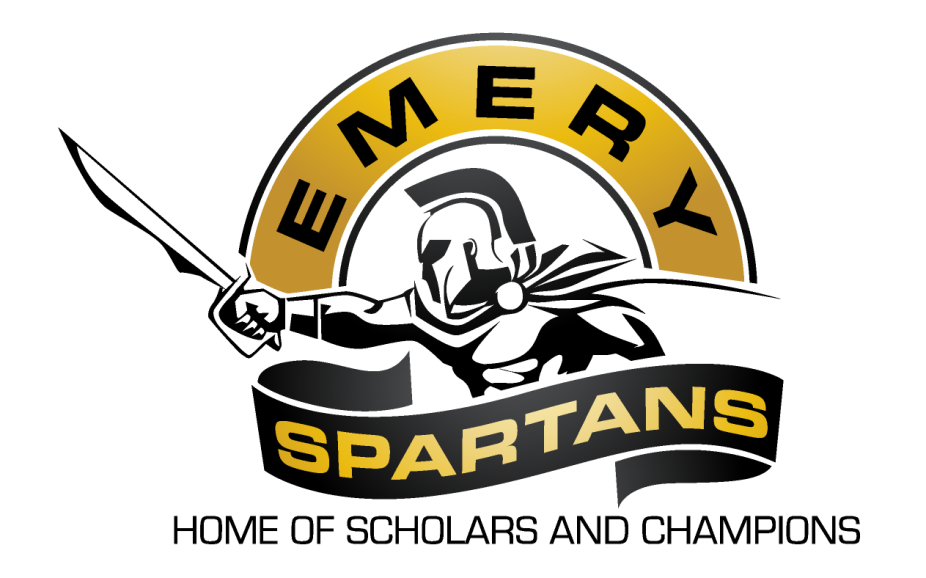 